                                    OGŁOSZENIE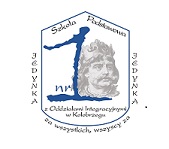                Dyrektor Szkoły Podstawowej nr 1 z Oddziałami Integracyjnymi                                                                                                     im. Bolesława Chrobrego w Kołobrzegu ogłasza KONKURS OFERT                                                               i zaprasza do złożenia pisemnej oferty dotyczącej:Zakupu,  dostawy wyposażenia i pomocy dydaktycznych oraz szkolenia                     i wsparcia technicznego w szkole w ramach projektu „Laboratoria Przyszłości” Opis przedmiotu konkursu – zakup gogli VR 8szt oraz  6 szt mikroskopów w ramach  projektu „Laboratoria Przyszłości”:Gogle wirtualnej rzeczywistości VR 8szt jako wirtualne laboratorium przedmiotowe wraz z akcesoriami i oprogramowaniem wspierającym ich funkcjonowanie,Licencja – minimum 5-letni dostęp do portalu wirtualnych lekcji, Mikroskop 6 szt – zakres powiększeń od 40 – 400x, ilość obiektywów minimum 3, obserwacja w świetle o różnej barwie, oświetlenie LED,Gotowe preparaty min 10szt, szkiełka przedmiotowe 10szt, szkiełka nakrywkowe 10szt, pęseta, pipeta 5szt, probówka 5szt, patyczek preparacyjny 5szt, igła preparacyjna 5szt, papier do czyszczenia optyki, przylepne etykiety do opisywania preparatów, itp. Wizualizer kompatybilny z mikroskopami,Szkolenie w zakresie użytkowania sprzętu. Sprzęt musi być nowy, kompletny i gotowy do pracy z zainstalowanym niezbędnym oprogramowaniem.Czas realizacji zamówienia to 30 dni od dnia podpisania umowy.Szczegółowe informacje o przedmiocie konkursu i jego warunkach uzyskać można w sekretariacie szkoły przy ulicy Portowej 37 /pok. 111 lub pod numerem tel. 94 35 223 82. Kompletna oferta powinna zawierać:Nazwę oferenta (firma lub osoba fizyczna), adres, NIP, Regon, Pesel – dot. osoby fizycznej,       tel. kontaktowy;Oświadczenie płatnika podatku VAT;Oświadczenie o posiadaniu rachunku na białej liście podatnika;Dokładne informacje na temat gwarancji poszczególnych elementów zamówienia;Cenę netto i brutto oferowanego sprzętu z rozbiciem na poszczególne punkty zapytania  oraz wszelkie inne koszty, których poniesienie jest konieczne do właściwego użytkowania przedmiotu zamówienia.Oferty niespełniające wymogów konkursu nie będą rozpatrywane przez komisjęTermin składania ofert : do 17 grudnia 2021 r. do godz. 14.00.Sposób składania ofert: Ofertę należy złożyć osobiście do sekretariatu szkoły pokój 111 lub listownie na adres: ul. Portowa 37; 78-100 Kołobrzeg. Na kopercie umieszcza się napis: „Oferta – Laboratoria Przyszłości VR+MIKROSKOP ”.  Dopuszcza się składanie ofert przez email szkoły: jedynka@sp1kg.pl   w tytule wpisując      „Oferta – Laboratoria Przyszłości VR+ MIKROSKOP”.Otwarcie ofert nastąpi w dniu 20 grudnia 2021 r. o godz. 10.00.O wyniku wyboru należy dowiedzieć się pod nr telefonu 94 35 223 82                          w godz. 14.00-15.00.Szkoła zastrzega prawo zamknięcia konkursu ofert bez dokonywania wyboru ofert, nie podając uzasadnienia. KLAUZULA  INFORMACYJNA  Administratorem Pani/Pana danych osobowych jest Dyrektor Szkoły Podstawowej nr 1 z Oddziałami Integracyjnymi im. Bolesława Chrobrego w Kołobrzegu ul. Portowa 37, tel. 94 35 223 82 , e mail:  jedynka@sp1kg.pl